WEBINAR NOTES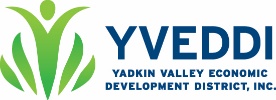 Webinar Title:      Date:      KEY IDEAS: What key ideas did you take away from this presentation?
ACTION ITEMS: What actionable steps will you take based on this information?
QUESTIONS: What questions do you have? Feel free to submit these to the webinar facilitator.